MOLLU DE ISCIRITZIONI CURSU DE PRIMU E SEGUNDU LIVELLU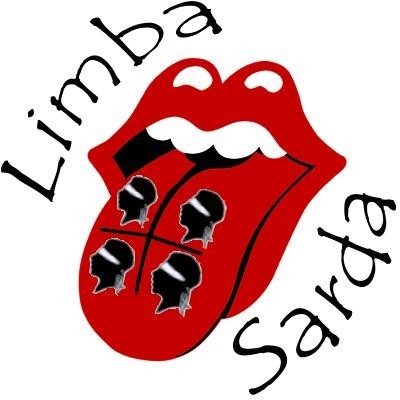 Su/sa sutascritu/a   	nàsciu/a su 	in			 residenti in 	bia/pratza   	n.  e-mail: 			tel./cell. 	Domandatde partitzipai a is Cursus de Língua Sarda de 1° e 2° livellu de 20 oras  in sa piataforma ZOOM.Scioberu:    02,03,09,10,16,17,24,25  oras 17:40-20:10       mail: inlingua.sardinia@gmail.com     02,05,09,12, 16,19,23,26    oras 17:00-19.30         mail: ufitziulinguasarda2@gmail.com     05,08,12,15, 19,22,26,29    oras 15:00-17.30    mail: ULS-Sulcis@tiscali.it   04,05,11,12,18,19,25,26      oras 15:30-18.00     mail: erricu.putzolu@gmail.com	Autorizu a su manixu de is datus personalis cunformas a su D. Lgs. n. 196/2003 agiornau cunformas a su D.Lgs.101/2018 segundu is dispositzionis de su Regulamentu CE 2016/679.Data	     Firma